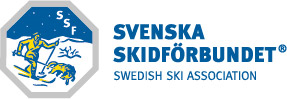 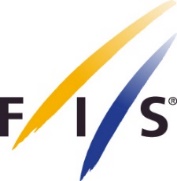 Tävling:                                 		Datum: Plats:Jurymöte före tävlingenNärvarandeVäderförhållandenRapport från förberedelserna/observationerTävlingsledare:TDA:TD:(Sjukvård:)Preparering av banan, spårdragningInspektion av banan, stadion, säkerhet och avspärrningarMarkering av banan och stadionStartlista, strykningar m.m.TidtagningPlacering och uppgifter för juryns medlemmar under tävlingenÖvriga ärendenNästa möteTävlingssekreterare				Teknisk DelegatTävling:                                 		Datum: Plats:Jurymöte efter tävlingenNärvarandeSanktionerDiskvalifikationerAvstängning från tävlingTidspåslagSkriftlig varningBöterMuntlig varningErhållna protesterAndra rapporterTävlingsledare:TDA:TD:ResultatlistaÖvriga ärendenFörberedelser för nästa dags tävlingNästa möteTävlingssekreterare				Teknisk DelegatCompetition:                                 		Date: Place:Jurymeeting before competitionPresentWeatherReport from preparations/observationChief of Competition:TDA:TD:(Medic:)Preparation of course, tracksettingInspection of course, stadium, security and barriersMarking of course and stadiumStartlist, cancellations et alTimingPlacement and tasks for the jury during competitionOther mattersNext meetingCompetition Secretary				Technical DelegateCompetition:                                 		Date: Place:Jurymeeting after competitionPresentSanctionsDisqvalificationsAvstängning från tävlingTime penaltyWritten varningMonetary fineVerbal varningProtests receivedOther reportsChief of Competition:TDA:TD:ResultsOther mattersPreparations for next days competitionsNext meetingCompetition Secretary				Technical Delegate